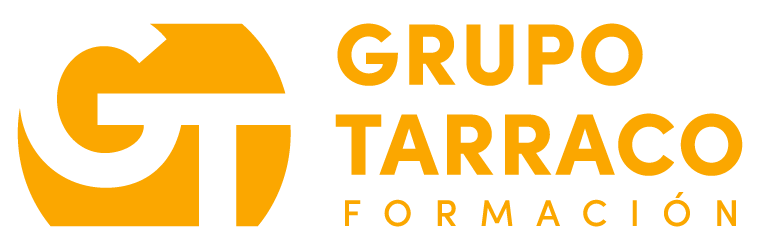 DOCUMENTO DE DESISTIMIENTOPor medio del presente documento pongo en su conocimiento mi voluntad de desistir del contrato de prestación de los siguientes servicios:Este documento sólo tendrá efecto hasta los catorce días naturales desde la recepción del producto o desde la contratación en el caso de servicios.Firma:Fecha: